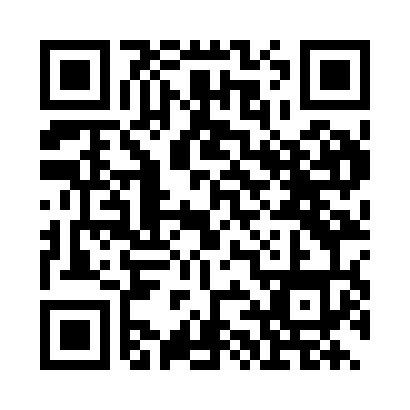 Prayer times for Bishkek, KyrgyzstanWed 1 May 2024 - Fri 31 May 2024High Latitude Method: NonePrayer Calculation Method: Muslim World LeagueAsar Calculation Method: ShafiPrayer times provided by https://www.salahtimes.comDateDayFajrSunriseDhuhrAsrMaghribIsha1Wed4:055:5612:594:538:029:462Thu4:035:5412:594:538:049:483Fri4:015:5312:584:538:059:504Sat3:595:5112:584:548:069:515Sun3:575:5012:584:548:079:536Mon3:555:4912:584:548:089:557Tue3:535:4812:584:558:099:568Wed3:515:4612:584:558:109:589Thu3:495:4512:584:558:1110:0010Fri3:485:4412:584:568:1310:0111Sat3:465:4312:584:568:1410:0312Sun3:445:4212:584:568:1510:0513Mon3:425:4112:584:578:1610:0614Tue3:405:4012:584:578:1710:0815Wed3:395:3912:584:578:1810:1016Thu3:375:3812:584:588:1910:1117Fri3:355:3712:584:588:2010:1318Sat3:345:3612:584:588:2110:1519Sun3:325:3512:584:598:2210:1620Mon3:305:3412:584:598:2310:1821Tue3:295:3312:584:598:2410:2022Wed3:275:3212:585:008:2510:2123Thu3:265:3112:585:008:2610:2324Fri3:245:3112:585:008:2710:2425Sat3:235:3012:595:018:2810:2626Sun3:225:2912:595:018:2910:2727Mon3:205:2812:595:018:3010:2928Tue3:195:2812:595:028:3010:3029Wed3:185:2712:595:028:3110:3130Thu3:175:2712:595:028:3210:3331Fri3:155:2612:595:038:3310:34